Сумська міська радаВиконавчий комітетРІШЕННЯЗ метою недопущення припинення  надання транспортних послуг з перевезення пасажирів мікрорайонів Василівка, Тополянська, Добровільна, враховуючи значну кількість звернень мешканців щодо забезпечення роботи міського пасажирського транспорту відповідно до графіків руху в даних мікрорайонах, беручи до уваги звернення виконавців послуг  ФОП Прокопішек О.К та ФОП Курський І.В.  щодо встановлення тарифу на послуги з перевезення пасажирів на автобусних маршрутах загального користування, що працюють у звичайному режимі № 8 «Василівка - Тополянська» та № 9 «Добровільна - Прокоф’єва»,  зважаючи на необхідність дотримання вимог  Закону України «Про засади державної регуляторної політики у сфері господарської діяльності», на підставі наказу Міністерства транспорту та зв’язку України від 17.11.2009 року № 1175 «Про затвердження Методики розрахунку тарифів на послуги пасажирського автомобільного транспорту», Закону України «Про автомобільний транспорт», керуючись підпунктом 2 пункту «а» статті 28 та частиною першою статті 52 Закону України «Про місцеве самоврядування в Україні», Виконавчий комітет Сумської міської ради ВИРІШИВ:              1.    Встановити тимчасові тарифи на послуги з перевезення пасажирів на автобусних маршрутах загального користування, що працюють  у звичайному режимі   № 8  «Василівка - Тополянська»   (ФОП                   Прокопішек  О.К.)  та № 9 «Добровільна - Прокоф’єва»  (ФОП Курський І.В) на період проходження процедур, передбачених Законом України «Про засади державної регуляторної політики у сфері господарської діяльності» у  наступному розмірі:	 -    вартість одного пасажироперевезення - 7 гривень;				-  вартість одного пасажироперевезення  для дітей 1-4 класів (протягом календарного року) - 2 гривні.	                2.   Рішення набуває чинності з дня його офіційного оприлюднення.Міський голова	                                                                  О.М. ЛисенкоЯковенко С.В., 700-667 ,ФОП Прокопішек О.К. ФОП Курський І.В.Розіслати: ФОП Прокопішек О.К , ФОП Курський І.В., Яковенку С.В.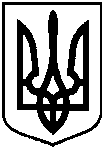  .від  05.02.2021   № 59Про встановлення тимчасових тарифів   на транспортні послуги з перевезення пасажирів на автобусних маршрутах загального користування, що працюють у звичайному режимі  ФОП Прокопішек О.К. та  ФОП Курський І.В.    